11η ΠΡΟΣΚΛΗΣΗ ΣΥΓΚΛΗΣΗΣΕΠΙΤΡΟΠΗΣ ΠΟΙΟΤΗΤΑΣ ΖΩΗΣΚαλείστε να προσέλθετε σε τακτική συνεδρίαση της ΕπιτροπήςΠοιότητας Ζωής, σύμφωνα με το άρθρο 10 της από 11/3/2020 Πράξης Νομοθετικού Περιεχομένου (μέτρα αποφυγής της διάδοσης του Κορωναϊού Covid 19) καθώς και την αριθμ.Δ1α/ΓΠ.οικ.17567/25-3-2022/ΦΕΚ 1454/τ.Β΄ Κ.Υ.Α.,   που θα διεξαχθεί στο Δημαρχειακό Μέγαρο την 01η του μηνός Απριλίου έτους 2022, ημέρα Παρασκευή και ώρα13:00για την συζήτηση και λήψη αποφάσεων στα παρακάτω θέματα της ημερήσιας διάταξης, σύμφωνα με τις σχετικές διατάξεις του άρθρου 75 του Ν.3852/2010 (ΦΕΚ Α' 87)όπως αντικαταστάθηκε με το άρθρο 77 του Ν.4555/2018 (ΦΕΚ 133/19-07-2018 τεύχος Α’) :1.Υποβολή εισήγησης επί του φακέλου της Μελέτης Περιβαλλοντικών Επιπτώσεων (Μ.Π.Ε.) για την εγκατάσταση Φωτοβολταϊκού Σταθμού παραγωγής ηλεκτρικής ενέργειας ισχύος 19,9 ΜW στη θέση Τύμπανο, της Τ.Κ. Χρυσαυγής, του Δ. Τρικκαίων, της Π.Ε. Τρικάλων, στην Περιφέρεια Θεσσαλίας.2.Προσδιορισμός της χρήσης δημοτικής έκτασης στην κτηματική περιφέρεια Γλίνου, τμήμα του τεμαχίου με αριθμό 216.3.Λήψη απόφασης για έγκριση του σχεδίου φόρτισης ηλεκτρικών οχημάτων (Σ.Φ.Η.Ο.) του Δήμου Τρικκαίων4.Παραχώρηση κοινόχρηστου χώρου για εκδήλωση τοπικού  πρωταθλήματος ορεινής  ποδηλασίας ΜΤΒ5.Παραχώρηση κοινόχρηστου χώρου για εκδήλωση προσωρινού χαρακτήρα στον Μύλο ΜατσόπουλοΠίνακας Αποδεκτών	ΚΟΙΝΟΠΟΙΗΣΗ	ΤΑΚΤΙΚΑ ΜΕΛΗ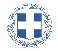 ΕΛΛΗΝΙΚΗ ΔΗΜΟΚΡΑΤΙΑ
ΝΟΜΟΣ ΤΡΙΚΑΛΩΝΔΗΜΟΣ ΤΡΙΚΚΑΙΩΝΓραμματεία Επιτροπής Ποιότητας ΖωήςΤρίκαλα,28 Μαρτίου 2022
Αριθ. Πρωτ. : 13759ΠΡΟΣ :  Τα μέλη της Επιτροπής Ποιότητας Ζωής (Πίνακας Αποδεκτών)(σε περίπτωση κωλύματος παρακαλείσθε να ενημερώσετε τον αναπληρωτή σας).Ο Πρόεδρος της Επιτροπής Ποιότητας ΖωήςΓΕΩΡΓΙΟΣ ΚΩΝ/ΝΟΣ ΚΑΤΑΒΟΥΤΑΣΑΝΤΙΔΗΜΑΡΧΟΣΑναστασίου ΧρήστοςΒασταρούχας ΔημήτριοςΚωτούλας ΙωάννηςΜητσιάδη Βασιλική-ΕλένηΖιώγας ΓεώργιοςΚαταβούτας Γεώργιος-ΚωνσταντίνοςΚρανιάς ΒασίλειοςΠαιδή ΝατάσαΝτουρλιός ΛάμπροςΔήμαρχος & μέλη Εκτελεστικής ΕπιτροπήςΓενικός Γραμματέας κ. Θωμά ΠαπασίκαΜπουκοβάλας Στέφανος  Πρόεδρο της Δημ. Κοιν. Τρικκαίων